Кудряшов Николай Алексеевич, профессор, заведующий кафедрой 31 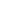 This report reflects citations to source items indexed within All DatabasesPublished Items in Each Year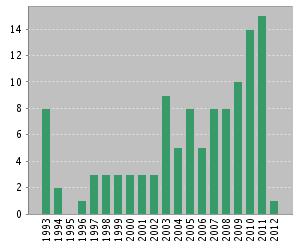 The latest 20 years are displayed.
View a graph with all years. Citations in Each Year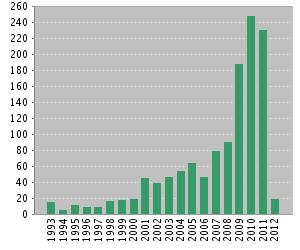 The latest 20 years are displayed.
View a graph with all years. 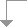 Use the checkboxes to remove individual items from this Citation Report 
or restrict to items published between  and  2008 
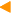 2009 2010 2011 2012 
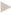 TotalAverage Citations
per YearUse the checkboxes to remove individual items from this Citation Report 
or restrict to items published between  and  9118824823119128551.40 1. 

Title: EXACT-SOLUTIONS OF THE GENERALIZED KURAMOTO-SIVASHINSKY EQUATION 
Author(s): KUDRYASHOV NA
Source: PHYSICS LETTERS A  Volume: 147   Issue: 5-6   Pages: 287-291   DOI: 10.1016/0375-9601(90)90449-X   Published: JUL 16 1990 15 22 24 15 1 171 7.43  2. 

Title: Seven common errors in finding exact solutions of nonlinear differential equations 
Author(s): Kudryashov Nikolai A.
Source: COMMUNICATIONS IN NONLINEAR SCIENCE AND NUMERICAL SIMULATION  Volume: 14   Issue: 9-10   Pages: 3507-3529   DOI: 10.1016/j.cnsns.2009.01.023   Published: SEP-OCT 2009 0 7 33 24 2 66 16.50  3. 

Title: Simplest equation method to look for exact solutions of nonlinear differential equations 
Author(s): Kudryashov NA
Source: CHAOS SOLITONS & FRACTALS  Volume: 24   Issue: 5   Pages: 1217-1231   DOI: 10.1016/j.chaos.2004.09.109   Published: JUN 2005 6 10 17 22 3 62 7.75  4. 

Title: Be careful with the Exp-function method 
Author(s): Kudryashov Nikolai A.; Loguinova Nadejda B.
Source: COMMUNICATIONS IN NONLINEAR SCIENCE AND NUMERICAL SIMULATION  Volume: 14   Issue: 5   Pages: 1881-1890   DOI: 10.1016/j.cnsns.2008.07.021   Published: MAY 2009 0 12 31 18 0 61 15.25  5. 

Title: Solitary waves in active-dissipative dispersive media 
Author(s): Kudryashov NA; Zargaryan ED
Source: JOURNAL OF PHYSICS A-MATHEMATICAL AND GENERAL  Volume: 29   Issue: 24   Pages: 8067-8077   DOI: 10.1088/0305-4470/29/24/029   Published: DEC 21 1996 3 10 3 3 0 58 3.41  6. 

Title: The first and second Painleve equations of higher order and some relations between them 
Author(s): Kudryashov NA
Source: PHYSICS LETTERS A  Volume: 224   Issue: 6   Pages: 353-360   DOI: 10.1016/S0375-9601(96)00795-5   Published: JAN 20 1997 3 6 2 4 1 58 3.62  7. 

Title: ON TYPES OF NONLINEAR NONINTEGRABLE EQUATIONS WITH EXACT-SOLUTIONS 
Author(s): KUDRYASHOV NA
Source: PHYSICS LETTERS A  Volume: 155   Issue: 4-5   Pages: 269-275   DOI: 10.1016/0375-9601(91)90481-M   Published: MAY 13 1991 4 10 4 11 0 54 2.45  8. 

Title: Extended simplest equation method for nonlinear differential equations 
Author(s): Kudryashov Nikolai A.; Loguinova Nadejda B.
Conference: International Conference on Life System Modeling and Simulation (LSMS) Location: Shanghai, PEOPLES R CHINA Date: SEP 14-17, 2007 
Sponsor(s): Chinese Assoc Syst Simulat; IEEE UK; IEEE Ireland Sect; IEEE CASS Life Sci Syst & Applicat TC; IEEE CIS Singapore Chapter; IEEE Shanghai Sect; Springer, Syst & Synthet Biol 
Source: APPLIED MATHEMATICS AND COMPUTATION  Volume: 205   Issue: 1   Special Issue: SI   Pages: 396-402   DOI: 10.1016/j.amc.2008.08.019   Published: NOV 1 2008 0 11 17 18 1 47 9.40  9. 

Title: Exact solitary waves of the Fisher equation 
Author(s): Kudryashov NA
Source: PHYSICS LETTERS A  Volume: 342   Issue: 1-2   Pages: 99-106   DOI: 10.1016/j.physleta.2005.05.025   Published: JUL 4 2005 3 8 15 8 1 36 4.50  10. 

Title: The new BDP-98 600-m drill core from Lake Baikal: a key late Cenozoic sedimentary section in continental Asia 
Author(s): Antipin V; Afonina T; Badalov O; et al.
Source: QUATERNARY TERNATIONAL  Volume: 80-1   Pages: 19-36   DOI: 10.1016/S1040-6182(01)00016-7   Published: 2001 0 9 2 0 0 31 2.58 